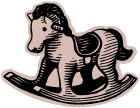 LETNÍ DĚTSKÝ PŘÍMĚSTSKÝ TÁBOR 2019LÉTO NA RANČIPOŘÁDÁME VE DNECH  26. – 30. SRPNA 2019OD 8:00 -17:00h MÍSTO POŘÁDÁNÍ: RANČ ROYAL, JIZERNÍ VTELNO, OKOLÍ ZÁMKU STRÁNOVPRO DĚTI ŠKOLNÍHO VĚKU (6 – 15 LET)VEDENÍ  ZKUŠENOU VEDOUCÍ S DLOUHOLETOU PRAXÍCENA VČETNĚ STRAVY (2X SVAČINA, 1X OBĚD) A PITÍM 600 KČ NA DENPROGRAM TÁBORAPro odvážnější účastníky, mimo jiné aktivity uvedené níže,  jízda na koni (vezení na koni s dospělou osobou, která koně vede) a péče o koněPro všechny účastníky : Batikování triček, koupání v bazénu, návštěva zámku Stránov, hraní různých her (míčové, stolní atd.) a jiné aktivity. K dispozici je i klubovna a tělocvična, takže program je zajištěný jak na slunečné, tak na ty deštivé dny  Kontakt pro více info a v případě zájmu:Tel: 725 986 546, mail: reditel@ranc-royal.cz